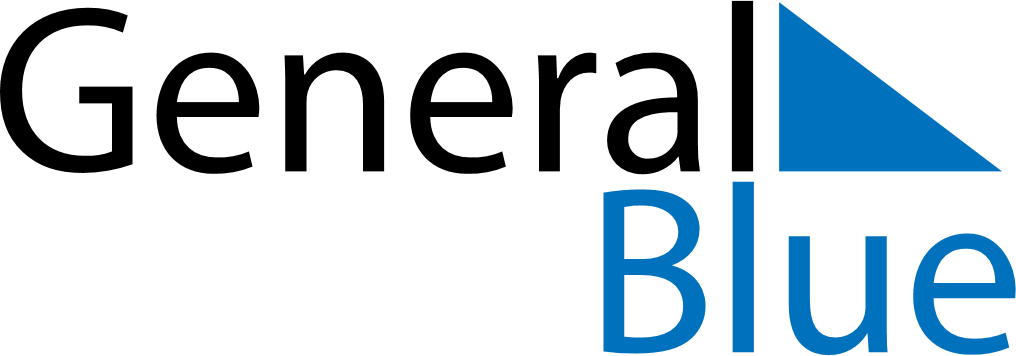 May 2030May 2030May 2030San MarinoSan MarinoMONTUEWEDTHUFRISATSUN12345Labour Day6789101112Mother’s Day13141516171819202122232425262728293031